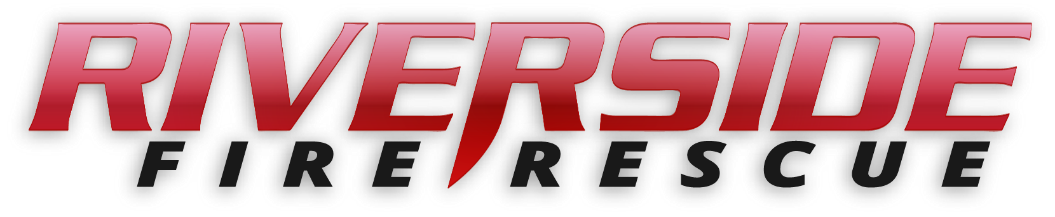 Pierce County Fire Protection District No. 14Commissioners Meeting November 27, 2023	Station74In Attendance:  Chief Kira Thirkield, Commissioner Peter Allison, Commissioner William Shearer, Commissioner Gerald Sandberg, Carly Weatherhead, Adrian Nelson and Secretary Shandrow. Commissioner Shearer opened the meeting with the flag salute at 6:30 p.m.The minutes of the November 13, 2023 Regular Board Meeting were approved as read.Citizen Comments:  None Vouchers:  Voucher list was reviewed, approved and attached.Financial Report:  The Financial Report was presented, reviewed and attached.Old Business:Parking Lot Project –  Puget Paving has been awarded the parking lot project having the low bid at $23,800.Budget- The Budget for 2024 was again reviewed by the Commissioners.Resolution 2023-397 – A resolution of the Board of Fire Commissioners for Pierce County Fire Protection District No.14 authorizing an increase in the regular property tax to be collected in the 2024 tax year was reviewed.  A motion was made and seconded to approve Resolution 2023-397.  Motion carried unanimously.Resolution 2023-398 – A resolution of the Board of Fire Commissioners for Pierce County Fire Protection District No.14 authorizing an increase in the EMS property tax to be collected in the 2024 tax year was reviewed.  A motion was made and seconded to approve Resolution 2023-398.  Motion carried unanimously.Resolution 2023-399 – A resolution of the Board of Fire Commissioners for Pierce County Fire Protection District No.14 approving the 2024 budget was reviewed.  A motion was made and seconded to approve Resolution 2023-399.  Motion carried unanimously.New Business:   NoneGood of the Order The purposed Commissioner Meeting Schedule for the 2024 Calendar year was discussed.   Due to the payment date for Pierce County the second meeting of December for this year and 2024 will need to be held on the third Thursday in December. Location and time for the graduation ceremonies for the current Recruit Academy, which will be held on Friday, January 12, has still not yet been determined. The annual Holiday Potluck will be held at the station on Tuesday, December 19, beginning at 6:30 pm.With no further business to come before the Board, the meeting adjourned at7:16 pm. ____________________________Peter Allison, Commissioner____________________________ William Shearer, Commissioner		ATTEST:____________________________		________________________Gerald Sandberg, Commissioner		Pat Shandrow, District Secretary